ІНСТИТУТ СОЦІАЛЬНОЇ ТА ПОЛІТИЧНОЇ ПСИХОЛОГІЇ НАПН УКРАЇНИ  Зімовін Олексій ІвановичУДК 159.923.2РЕФЛЕКСІЯ ТА КРЕАТИВНІСТЬ ЯК ЧИННИКИ САМОРОЗВИТКУ ОСОБИСТОСТІ НА РІЗНИХ ЕТАПАХ ЖИТТЄВОГО ШЛЯХУ19.00.01 — загальна психологія, історія психологіїАвтореферат дисертації на здобуття наукового ступеня кандидата психологічних наукКиїв — 2017Дисертацією є рукописРобота виконана в Харківському національному університеті імені В. Н. Каразіна Міністерства освіти і науки УкраїниНауковий керівник:	кандидат психологічних наук, доцентЗаїка Євген Валентинович,доцент кафедри загальної психологіїХарківського національного університету імені В. Н. Каразіна Офіційні опоненти:	доктор психологічних наук, професорШвалб Юрій Михайлович,професор кафедри соціальної роботи Київського національного університету імені Тараса Шевченкакандидат психологічних наук, старший науковий співробітникЧорна Лідія Георгіївна,старший науковий співробітник лабораторії психології малих груп та міжгрупових відносинІнституту соціальної та політичної психології НАПН УкраїниЗахист відбудеться 30 травня 2017 року о 14 годині на засіданні спеціалізованої вченої ради Д 26.457.01 в Інституті соціальної та політичної психології НАПН України за адресою: 04070, м. Київ, вул. Андріївська, 15. З дисертацією можна ознайомитися у бібліотеці Інституту соціальної та політичної психології НАПН України за адресою: 04070, м. Київ, вул. Андріївська, 15.Автореферат розісланий 28 квітня 2017 року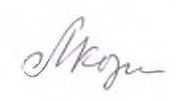 Вчений секретар                            спеціалізованої вченої ради							Л. М. КоробкаЗАГАЛЬНА ХАРАКТЕРИСТИКА РОБОТИАктуальність теми. В умовах глобальної суспільної нестабільності, коли виникають нові види діяльності людини, а ті, що існували раніше, трансформуються, коли процеси комунікації прискорюються та якісно видозмінюються, ключовою для успішного існування особистості у світі стає її здатність до визначення життєвого шляху, оволодіння власним розвитком та формування нових якостей і здібностей, тобто здатність до саморозвитку.Практична значущість проблеми саморозвитку особистості спонукає дослідників до розробки розвивальних (В. В. Давидов, О. К. Дусавицький, Д. Б. Ельконін, С. Д. Максименко та ін.), тренінгових (Є. В. Заїка, Б. М. Мастеров, Ю. М. Швалб), навчальних (Т. В. Сергеєва), психотерапевтичних (П. П. Горностай, К. Роджерс), психокорекційних (С. Б. Кузікова) та інших психологічних технологій, які покликані створити зовнішні умови для саморозвитку. Водночас питання про внутрішні, власне психологічні чинники саморозвитку особистості поки що не дістало свого вирішення, хоча в цьому процесі саме вони стають визначальними, як наголошував С. Л. Рубінштейн у своєму, нині вже класичному, положенні: «внутрішні умови виступають як причини…, а зовнішні причини як умови, як обставини». Він же розглядає рефлексію як ключовий чинник переходу від зовнішньодетермінованого способу існування людини до самодетермінації.Рефлексія вважається І. Д. Бехом, А. В. Карповим, Ю. М. Кулюткіним, Д. О. Леонтьєвим, І. М. Семеновим, С. Ю. Степановим та іншими найважливішою характеристикою самодетермінації, самоорганізації та саморегуляції особистості. Це дозволяє розглядати її як ключовий чинник саморозвитку особистості. Натомість існують відомості про негативні впливи рефлексії, яка заважає рішучому здійсненню дії, породжує тривожність, перешкоджає об’єктивному сприйняттю дійсності (Б. Віско, Дж. Грінберг, А. В. Карпов, Д. О. Леонтьєв, С. Любомірскі, С. Нолен-Хоексема, Т. Пищінскі), що вказує на необхідність уточнення й емпіричної перевірки положення про вплив рефлексії на саморозвиток особистості.Подібна неоднозначна ситуація склалася з креативністю. З одного боку, вона вважається найважливішою характеристикою суб’єкта саморозвитку (Ф. Барон, В. В. Давидов, С. Д. Максименко, А. Маслоу, Н. Ю. Хрящева, Л. Г. Чорна, К. Шелдон та ін.), а з іншого — може перешкоджати адаптації особистості в суспільстві, бути причиною психологічних проблем, викликати конфлікти та непорозуміння в міжособистісних стосунках (Г. Айзенк, В. М. Дружинін, Д. Кроплі та ін.). Попри значну увагу науковців до проблеми усе ще недостатньо праць, спрямованих на дослідження впливу одразу декількох чинників на саморозвиток особистості та їх взаємодії в цьому процесі. Наразі відсутні роботи, які визначають особливості впливу рефлексії та креативності на саморозвиток особистості на різних етапах життєвого шляху (від юнацького віку — «старту» життєвого шляху за Б. Г. Ананьєвим — до похилого віку — «фінішу»). Таким чином, проблема рефлексії та креативності як чинників саморозвитку особистості на різних етапах життєвого шляху є особливо актуальною в наш час та потребує наукового вирішення.Зв’язок роботи з науковими програмами, темами, планами. Роботу виконано в межах наукової тематики кафедри загальної психології Харківського національного університету імені В. Н. Каразіна «Індивідуальна та колективна пам’ять» (№ держреєстрації 113U008416). Тему узгоджено бюро Міжвідомчої ради з координації наукових досліджень з педагогічних і психологічних наук в Україні (протокол № 5 від 23.06.2015).Мета дослідження: визначення особливостей впливу рефлексії та креативності на саморозвиток особистості на різних етапах життєвого шляху.Завдання дослідження:1) здійснити теоретико-методологічний аналіз проблеми рефлексії та креативності як чинників саморозвитку особистості на різних етапах життєвого шляху;2) визначити структурно-функціональну організацію саморозвитку особистості, структуру взаємозв’язків між рефлексією та креативністю, їх особливості на різних етапах життєвого шляху і зумовленість професійними, статевими та сімейними чинниками;3) побудувати загальну модель впливу рефлексії та креативності на саморозвиток особистості, виявити особливості цього впливу на різних етапах життєвого шляху;4) охарактеризувати суб’єктивну картину саморозвитку особистості в структурі життєвого шляху, розробити принципи та практичні рекомендації щодо діагностики та оптимізації саморозвитку особистості. Об’єкт дослідження — саморозвиток особистості.Предмет дослідження — рефлексія та креативність як чинники саморозвитку особистості на різних етапах життєвого шляху.Методи дослідження. Для вирішення поставлених завдань було використано такі методи: теоретичні — аналіз та узагальнення наукової літератури з різних аспектів досліджуваної проблеми — для визначення концептуальних засад системного дослідження саморозвитку особистості та його внутрішніх чинників; емпіричні — якісні (бесіда, письмова розповідь про себе та своє життя, дискурс-аналіз, контент-аналіз) — для характеристики семіотичних параметрів саморозвитку особистості, психодіагностичні, зокрема — методика «Диспозиційна характеристика саморозвитку особистості» С. Б. Кузікової — для оцінки ресурсів саморозвитку особистості, методика діагностики рефлексивності А. В. Карпова — для визначення рівня особистісної рефлексії та її форм, процедура «Анаграми» в авторській модифікації — для виявлення особливостей інтелектуальної рефлексії, опитувальник креативності Д. Джонсона в адаптації О. Є. Тунік — для оцінки рівня особистісної креативності, методика діагностики вербальної креативності С. Медніка та тест «Завершення картинок» Е. П. Торранса в адаптації А. М. Вороніна — для виявлення особливостей інтелектуальної креативності та інші; статистичні, зокрема — факторний аналіз — для побудови емпіричної моделі структурно-функціональної організації саморозвитку особистості, визначення структури взаємозв’язків між рефлексією та креативністю, моделювання структурними рівняннями — для побудови загальної моделі впливу рефлексії та креативності на саморозвиток особистості, структурний аналіз за А. В. Карповим — для характеристики ефектів рефлексії та креативності як модераторів саморозвитку особистості, множинний лінійний регресійний аналіз — для визначення впливу рефлексії та креативності на компоненти і підсистеми саморозвитку особистості та інші.Наукова новизна роботи визначається системною перспективою дослідження саморозвитку особистості, характеристикою ефектів одразу двох його внутрішніх чинників (рефлексії та креативності) з урахуванням динаміки життєвого шляху.Уперше:–	побудовано загальну модель впливу рефлексії та креативності на саморозвиток особистості, у якій відображається різноспрямованість особистісних рефлексії та креативності: перша пов’язана із соціальним (етичним) спрямуванням саморозвитку, друга — з його орієнтацією на індивідуальний успіх;–	встановлено вплив рефлексії та креативності як змінних-модераторів на структуру зв’язків саморозвитку особистості, показано, що найбільша організованість системи саморозвитку досягається при середніх значеннях особистісних рефлексії та креативності;–	виявлено особливості впливу рефлексії та креативності на саморозвиток особистості на різних етапах життєвого шляху, що визначаються змінами життєвих завдань, які постають перед суб’єктами: початок самостійного життя вимагає проявів особистісної креативності; досягнення найвищої продуктивності — інтелектуальних рефлексії та креативності; інтеграція життєвого шляху — обох названих чинників;–	охарактеризовано суб’єктивну картину саморозвитку особистості в структурі життєвого шляху — загальна змістова схема розповіді про життєвий шлях: дитинство — навчання — робота — стосунки; визначено дискурсивні стратегії, які виступають засобами та продуктами рефлексування: експозиція, проблематизація, рішення-вибір.Поглиблено уявлення:–	про структурно-функціональну організацію саморозвитку особистості положенням про різноспрямовані підсистеми саморозвитку — прогресивну (індивідуалістичний, прагматичний вимір) та інтергресивну (соціальний, етичний вимір);–	про особливості саморозвитку, рефлексії та креативності на різних етапах життєвого шляху та їх відмінності, зумовлені професійними, статевими і сімейними чинниками. Дістали подальшого розвитку:–	системна концепція саморозвитку, рефлексії та креативності;–	диференційна модель рефлексії та креативності. Практичне значення роботи полягає у розробці принципів та практичних рекомендацій щодо оптимізації та діагностики саморозвитку особистості, спрямованих на підвищення ефективності саморозвитку, гармонізацію цього процесу на різних етапах життєвого шляху, оволодіння внутрішніми засобами саморозвитку, зокрема рефлексією та креативністю, які дозволяють особистості рухатися до все більшого психологічного благополуччя та реалізації власних потенцій як у продуктивній діяльності, так і при побудові стосунків з іншими людьми. Принципи та рекомендації можуть бути використані у консультативній, психотерапевтичній, навчальній, тренінговій психологічній діяльності. Модифікована автором процедура «Анаграми» може бути застосована для визначення рівня інтелектуальної рефлексії дорослих осіб, розроблена стратегія аналізу розповідей про життєвий шлях зі сторони фаз рефлексії — у психодіагностичній діяльності. Теоретичний та емпіричний матеріал може стати корисним у процесі розробки та викладання навчальних курсів «Психологія особистості», «Психологія дорослішання та зрілості», «Загальна психологія», «Соціальна психологія», «Диференційна психологія».Особистий внесок здобувача у статті «Рефлексивність та рефлексія: співвідношення понять», написаній у співавторстві з Є. В. Заїкою, полягає в аналізі підходів до розмежування рефлексії та рефлексивності, визначенні варіантів їх співвідношення, виявленні атрибутивних ознак, характеристиці ефектів у саморозвитку особистості та можливості їх емпіричної перевірки (60 % тексту роботи). Внесок у статтю «Рефлексивність особистості як предмет психологічного пізнання», написану у співавторстві з Є. В. Заїкою, зводиться до введення та розробки поняття рефлексивність особистості, аналізу психологічних, філософських та соціологічних підходів до рефлексивності, обґрунтування її пронизливого характеру як системної властивості стосовно інших психічних явищ (60 % тексту роботи).Апробація результатів дисертації. Результати дослідження були представлені й обговорені на засіданнях кафедри загальної психології факультету психології Харківського національного університету імені В. Н. Каразіна, наукових конференціях: VI Міжнародній науково-методичній конференції «Методичні та психолого-педагогічні проблеми викладання іноземних мов на сучасному етапі», м. Харків, 2013 р.; V Міжвузівському семінарі «Актуальні питання сучасного соціогуманітарного знання», м. Харків, 2014 р.; Міжнародній науково-практичній конференції «Тарас Шевченко і сучасна національна освіта», м. Тернопіль, 2014 р.; ІІ Науково-практичній конференції «Бочаровські читання», м. Харків, 2014 р.; Міжнародній молодіжній науковій конференції «Вектори психології — 2014», м. Харків, 2014 р.; VIІ Міжнародній науково-методичній конференції «Методичні та психолого-педагогічні проблеми викладання іноземних мов на сучасному етапі», м. Харків, 2014 р.; Всеукраїнській науково-практичній конференції «Психолого-педагогічні та управлінські концепти сучасної освіти», м. Харків, 2015 р.; XVI Науково-практичній конференції «Людина, культура, техніка в новому тисячолітті», м. Харків, 2015 р.; XVII Міжнародній науково-практичній конференції «Актуальні проблеми особистості та міжособистісних взаємин», м. Кам’янець-Подільський, 2015 р.; Міжнародній молодіжній науковій конференції «Вектори психології — 2015», м. Харків, 2015 р.; VII Харківських міжнародних читаннях «Актуальні проблеми теорії та практики психологічної допомоги», м. Харків, 2015 р.; Міжнародній конференції «Зимові наукові читання», м. Київ, 2016 р.; Міжнародній молодіжній науковій конференції «Вектори психології — 2016», м. Харків, 2016 р.; VIII Міжнародній науковій конференції «Актуальні проблеми психології особистості та міжособистісних взаємин», м. Кам’янець-Подільський, 2016 р.Результати дослідження впроваджено в роботу Української асоціації «Розвивальне навчання» (довідка № 17 від 21.04.2016), відділу персоналу ТОВ «Видавничий будинок «Фактор» (довідка № 28 від 13.04.2016), Громадської організації «Разом» (довідка № 31 від 11.04.2016).Публікації. Результати дисертації опубліковано у 22 наукових роботах, з них — 9 статей у фахових виданнях, включених до переліку МОН України, у їх числі 2 — у виданнях, що індексуються міжнародними базами даних; 1 — у зарубіжному науковому виданні; 12 праць, що належать до матеріалів та тез конференцій.Структура й обсяг дисертації. Дисертація складається зі вступу, трьох розділів, висновків, списку використаних джерел, у якому вказано 197 найменувань (з них 34 іноземними мовами), та 10 додатків. Загальний обсяг дисертації становить 254 сторінки, основна частина — 200 сторінок. Дисертація містить 32 таблиці та 5 рисунків.ОСНОВНИЙ ЗМІСТ РОБОТИУ вступі обґрунтовано актуальність теми дослідження, поставлено його мету та завдання, визначено об’єкт, предмет і методи, висвітлено наукову новизну, практичне значення роботи, наведено дані про апробацію, публікації та структуру дисертації.У першому розділі «Теоретико-методологічний аналіз проблеми саморозвитку особистості в структурі життєвого шляху, його зв’язків із рефлексією та креативністю» висвітлено стан розробки досліджуваної проблеми, здійснено психологічну характеристику саморозвитку особистості, рефлексії та креативності. Визначено одиницю психологічного аналізу саморозвитку особистості, розроблено його робочу дефініцію, розглянуто параметри, співвіднесено з концепціями життєвого шляху та його етапів, загальними періодизаціями розвитку особистості. Проаналізовано позитивні й негативні ефекти рефлексії та креативності у розвитку і функціонуванні особистості. Для культурно-історичної традиції властивим є розгляд саморозвитку як інструментального, опосередкованого, драматичного та соціального процесу (В. В. Агєєв, Л. С. Виготський, О. К. Дусавицький, В. П. Зінченко, В. Ф. Моргун, Н. А. Нізовскіх, Т. А. Устименко, Г. А. Цукерман); для діяльнісного підходу — як особливої форми діяльності, що розгортається у проблемних ситуаціях, має творчий, надситуативний характер та керується самою особистістю за допомогою саморегуляції (О. Г. Асмолов, Г. С. Костюк, С. Б. Кузікова, О. М. Леонтьєв, Д. О. Леонтьєв, В. А. Петровський); для суб’єктно-діяльнісного — як вибору власного способу життя, його самодетермінації (К. О. Абульханова-Славська, С. Л. Рубінштейн, В. О. Татенко, Т. М. Титаренко, М. О. Щукіна); для екзистенційно-гуманістичного — як особистісного зростання, екзистенційної відповідальності, самоактуалізації (Дж. Бауер, А. Маслоу, Р. Мей, Ф. Перлз, К. Роджерс, В. Франкл, І. Ялом); для психосинергетичного — як форми самоорганізації, яка полягає у виборі структури, функції і стратегії роботи системи (Е. В. Галажинський, А. В. Гапоненко, І. В. Єршова-Бабенко, В. Є. Клочко, О. П. Колісник, І. Пригожин, Г. Хакен); у дискурсивно-психологічному — як процесу рефлексивного позиціонування у дискурсах, надання значення власній особистості, що реалізується за допомогою дискурсивних засобів (М. Ардельт, М. Везерелл, К. С. Маклін, Дж. Л. Палс, М. Пасупаті, Дж. Поттер, Р. Харре, Н. В. Чепелєва).Методологічний імператив системного дослідження саморозвитку особистості (В. О. Ганзен, А. В. Карпов, Е. Морен, Б. Ф. Ломов), узагальнення проаналізованих підходів, визначення співвідношення понять «розвиток особистості» та «саморозвиток особистості» дозволили надати робочу дефініцію цього явища через визначення одиниці його психологічного аналізу — особистісного вибору, який проявляється на всіх рівнях способу життя та відображається у визначенні цілей, напрямів, засобів та форм власного розвитку. Визначено параметри саморозвитку особистості, які мають охоплюватись у його системному дослідженні: семіотичні, міжособистісні, регулятивні, детермінаційні, конструктивні, динамічні, ціннісні параметри та параметри особистісного вибору. Саморозвиток особистості розглянуто як процес, що розгортається у структурі її життєвого шляху (відповідно до концепції життєвого шляху Б. Г. Ананьєва, загальних періодизацій розвитку особистості В. Ф. Моргуна, В. І. Слободчикова та Є. І. Ісаєва) на етапах старту, кульмінації та фінішу. Рефлексія як системна психічна властивість досліджується у чотирьох підходах, які акцентують окремі її аспекти: кооперативному (М. Вест, П. Відмер, В. О. Лефевр, Л. А. Найдьонова, М. І. Найдьонов, Г. П. Щедровицький), комунікативному (Г. А. Андреєва, М. М. Бахтін, О. О. Бодальов, В. І. Слободчиков, Г. А. Цукерман), інтелектуальному (В. В. Давидов, Д. Дорнер, А. З. Зак, Г. С. Костюк), особистісному (І. Д. Бех, Ю. М. Кулюткін, А. С. Шаров, Ю. М. Швалб). Спираючись на визначення рефлексії, яке належить С. Ю. Степанову та І. М. Семенову, ми розглядаємо останню як переосмислення особистістю відносин із предметно-соціальним світом. Важливим для роботи стає також сучасний підхід до рефлексії А. В. Карпова, який обґрунтовує особливий статус рефлексії як такої, що знаходиться на найвищому рівні організації психічного, належить одночасно до системного та метасистемного рівня, синтезуючи інтегративні процеси та забезпечуючи вихід психічного за власні межі, тобто виконуючи генеративні функції.Креативність як інтегральна творча здатність отримує у роботі такого ж статусу, як і рефлексія, адже вона також дозволяє психіці виходити за власні межі. Розглядається когнітивна традиція досліджень креативності, в якій вона розуміється як пізнавальна здібність (Дж. Гілфорд, В. М. Дружинін, С. Меднік, Е. П. Торранс); особистісна — креативність як властивість особистості (Ф. Барон, С. Д. Максименко, А. Маслоу, Н. Роджерс, Д. Харрінгтон), синтетична, багатофакторна — креативність як поєднання різних аспектів (Р. Вудман, Х. Гарднер, Т. Емабайл, Д. Любарт, Дж. Стернберг, Д. Фельдман, М. Чиксентмихайі).Узагальнення досліджень дозволяє вважати рефлексію та креативність внутрішніми, власне психологічними чинниками саморозвитку особистості, які забезпечують загальний ефект трансценденції, але й мають окремі позитивні та негативні ефекти.У другому розділі «Дизайн емпіричного дослідження впливу рефлексії та креативності на саморозвиток особистості на різних етапах життєвого шляху» обґрунтовано добір методів дослідження та формування вибірки, представлено результати факторного аналізу, за допомогою якого здійснено перехід від оцінки проявів окремих параметрів саморозвитку особистості до характеристики його компонентів та підсистем у загальній структурно-функціональній організації, від показників рефлексії і креативності — до факторів, що визначають зв’язки між ними. Проаналізовано особливості проявів компонентів і підсистем саморозвитку особистості, рефлексії та креативності на різних етапах життєвого шляху, а також залежно від професійного спрямування, статі людини та її сімейного стану.Загальна кількість досліджуваних становила 297 осіб: 220 осіб — студенти Харківського національного університету імені В. Н. Каразіна у віці 17–21 рік, що нормативно відповідає етапу старту життєвого шляху; 46 осіб — зрілі особи у віці 35–45 років (етап кульмінації життєвого шляху); 30 осіб — особи літнього віку 60–78 років (етап фінішу життєвого шляху).З використанням ієрархічного факторного аналізу побудовано модель структурно-функціональної організації саморозвитку особистості (рис. 1).На першому етапі для визначення первинних факторів, які проінтерпретовані як компоненти структурно-функціональної організації саморозвитку, використовувався факторний аналіз за методом Головних компонент з обертанням Direct Oblimin (косокутне обертання). Отримано чотирьохфакторну структуру, яка пояснює загалом 48,3 % дисперсії: перший фактор, який отримав назву «саморегуляція», пояснює 17,5 % дисперсії, другий — «взаєморозвиток» — 9 %, третій — «ідеальне Я» — 6,7 %, четвертий — «самовираження» — 15,1 %. Відповідно до положення системного підходу — структура визначається функцією — компоненти отримали такі інтерпретації: саморегуляція — самостійне, незалежне управління власним розвитком, визначення його мети та засобів, заради особистих досягнень, самовдосконалення; самовираження — утілення потенціалу людини, відображення її цінностей, потреб та бажань у власному житті; взаєморозвиток — особистість розвивається у взаємостосунках з іншими людьми, піклуючись про їх благополуччя; ідеальне Я — інтегрує бажані риси (способи спілкування та поведінки) особистості у соціумі та виконує функції мотивації і спрямування розвитку.На другому етапі первинні фактори також піддано факторизації, але вже з використанням ортогонального обертання Varimax. Отримано структуру з двох вторинних факторів, проінтерпретованих як підсистеми саморозвитку особистості. Загалом структура пояснює 60,7 % дисперсії: перший фактор, що поєднав компоненти саморегуляції та самовираження, — 33,5 %, другий фактор (компоненти взаєморозвитку та ідеального Я) — 27,2 %.Перший фактор утворено компонентами з індивідуальною орієнтацією (спрямування розвитку особистості на індивідуальний успіх), другий — навпаки, із соціальною (взаєморозвиток, співпраця, врахування не тільки власних інтересів, але й інтересів інших людей, побудова з ними якісних міжособистісних стосунків). Отже, перший фактор отримав назву прогресії, або прогресивної підсистеми саморозвитку особистості (за основу у назві цього фактора було взято слово прогрес, яке у перекладі з латинської означає «рух вперед, до успіху»), другий фактор — інтергресія, інтергресивна підсистема (латинський префікс inter, який перекладається як «між, взаємо, серед», та корінь gressus — «хід, рух»).Рис. 1. Структурно-функціональна організація саморозвитку особистостіОтримані підсистеми є різноспрямованими, що відкриває суперечливий характер саморозвитку особистості. У той же час цілісність саморозвитку може бути забезпечена лише єдністю, співіснуванням цих підсистем. Власне, наявність такої вихідної суперечності і підіймає з особливою гостротою необхідність акту вибору як одиниці психологічного аналізу саморозвитку, яку обґрунтовано теоретично.Загальні тенденції динаміки саморозвитку особистості у структурі життєвого шляху наведено на рис. 2.Рис. 2. Середні показники підсистем саморозвитку особистості 
на різних етапах життєвого шляхуВираженість прогресивної підсистеми та її компонентів має тенденцію спадати протягом життєвого шляху: вона є найбільшою на етапі старту та найменшою на етапі фінішу (F = 11,972; p = 0,00001); динаміка інтергресивної підсистеми протилежно спрямована (F = 3,253; p = 0,04). Таке положення пояснюється необхідністю особи, що перебуває на етапі старту, перейти до самостійного життя, у той час як особа, що перебуває на етапі фінішу, поступово вилучаючись з професійних відносин, продовжує власний розвиток в інших, разом з іншими або за їх допомогою. На етапі кульмінації дві тенденції перетинаються, забезпечуючи досягнення найвищої продуктивності особистості.Для визначення структури зв’язків між рефлексією та креативністю використовувався факторний аналіз за методом Головних компонент з Varimax обертанням. Отримано чотири фактори, які загалом пояснюють 60,4 % дисперсії. Перший фактор — 22,4 % дисперсії — утворили (у дужках зазначено навантаження): особистісна рефлексія (0,95), ретроспективна рефлексія (0,807), рефлексія стосунків з іншими (0,779), перспективна рефлексія (0,735), ситуативна рефлексія (0,698), системна рефлексія (0,559), підготовленість (0,544). Відповідно до складу фактор отримав назву особистісної рефлексії. Другий фактор — 15,7 %: ефективність-автентичність (0,873), ефективність (0,832), емоційна креативність (0,804), новизна (0,574), автентичність (0,53), особистісна креативність (0,448). Другий фактор отримав назву особистісної креативності. Третій фактор — 12,1 % — поєднав інтелектуальні показники рефлексії та креативності: вербальний індекс унікальності (0,811), вербальний індекс оригінальності (0,757), невербальний індекс оригінальності (0,585), невербальний індекс унікальності (0,503), рівень інтелектуальної рефлексії (0,332). Назва фактору — інтелектуальні рефлексія та креативність. У четвертому факторі — 10,2 % — зібрано деструктивні форми рефлексії, а інтелектуальні показники мають негативні навантаження: інтелектуальна рефлексія (кількість завдань) (−0,649), квазірефлексія (0,584), інтроспекція (0,568), рівень інтелектуальної рефлексії (−0,456). Відповідно четвертий фактор отримав назву негативної рефлексії. Показники рефлексії та креативності мають особливості на різних етапах життєвого шляху. Інтелектуальні рефлексія та креативність мають тенденцію до спадання протягом життєвого шляху (F = 27,65; p = 0,00005). Показник негативної рефлексії має нелінійну динаміку: більші значення на етапах старту та фінішу, менше — на етапі кульмінації (F = 3,623; p = 0,028). Особистісна рефлексія змінюється менш значущо, але також має змістову динаміку: найменше значення на етапі кульмінації, найбільше — на етапі фінішу (F = 2,89; p = 0,057).У третьому розділі «Емпіричне дослідження рефлексії та креативності як чинників саморозвитку особистості на різних етапах життєвого шляху» на основі емпіричних даних побудовано загальну модель впливу рефлексії та креативності на саморозвиток особистості, визначено її особливості на різних етапах життєвого шляху, здійснено характеристику суб’єктивної картини саморозвитку особистості у структурі життєвого шляху, співвіднесено її з показниками рефлексії та креативності. Визначено принципи та подано практичні рекомендації щодо оптимізації та діагностики саморозвитку особистості.За допомогою методу моделювання структурними рівняннями було побудовано загальну модель впливу рефлексії та креативності на саморозвиток особистості (рис. 3). 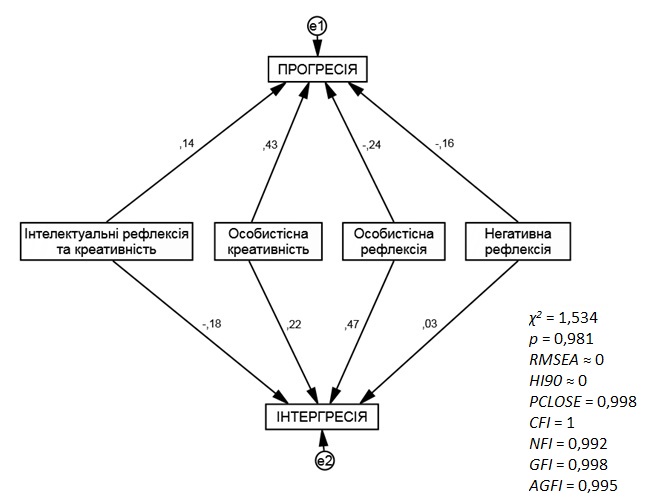 Рис. 3. Загальна модель впливу рефлексії та креативності на саморозвиток особистостіКоефіцієнти регресії, що позначені на рисунку біля стрілок, дозволяють оцінювати потужність впливу змінних. Побудована модель відповідає вихідним даним за всіма критеріями, які представлено на рис. 3.Відповідно до моделі: інтелектуальні рефлексія та креативність здійснюють позитивний вплив на прогресивну підсистему саморозвитку, негативний — на інтергресивну, особистісна креативність чинить більший вплив на прогресивну підсистему, особистісна рефлексія позитивно впливає на інтергресивну підсистему, негативно — на прогресивну, прогресивна підсистема зазнає також негативного впливу чинника негативної рефлексії.Особистісні рефлексія та креативність як найбільш інтегральні показники розглянуті також як змінні-модератори зв’язків саморозвитку особистості. За допомогою структурного аналізу за А. В. Карповим розраховано індекси організованості структур саморозвитку особистості для підгруп з особистісною рефлексією/креативністю нижче середнього, середньою рефлексією/креативністю, рефлексією/креативністю вище середнього. Показано, що найвищий рівень організованості системи саморозвитку особистості досягається при середніх значеннях особистісних рефлексії та креативності (рис. 4), що має знайти відображення у сфері психологічної практики, адже рефлексію та креативність слід не тільки розвивати, формувати та стимулювати, але й балансувати.Рис. 4. Індекси організованості структур (ІОС) взаємозв’язків саморозвитку особистості залежно від рівня особистісних рефлексії та креативностіЗа допомогою регресійного аналізу визначено особливості впливу рефлексії та креативності на саморозвиток особистості на різних етапах життєвого шляху. На етапі старту найбільший позитивний вплив на прогресивну підсистему саморозвитку особистості чинить особистісна креативність (β = 0,418), особистісна (β = −0,222) та негативна (β = −0,167) рефлексія впливають негативно, R2 = 0,257; F = 24,8; p ≤ 0,00001. Отже, основним чинником та засобом прогресивного саморозвитку особистості на етапі старту стає особистісна креативність. На етапі кульмінації вона зникає з переліку змінних, що статистично значущо впливають на прогресивну підсистему. Її місце (змінної, що впливає найбільш позитивно) займають інтелектуальні рефлексія та креативність (β = 0,3), R2 = 0,295; F = 5,8;  p ≤ 0,002. На етапі фінішу позитивний вплив на прогресивний саморозвиток здійснюють як особистісна креативність (β = 1,152), так й інтелектуальні рефлексія та креативність (β = 0,881), R2 = 0,883; F = 102,1; p ≤ 0,00001. Закономірність зміни основного чинника прогресивної підсистеми саморозвитку особистості визначається зміною завдань, що актуалізуються на кожному з етапів життєвого шляху.На етапі старту найбільший вплив на інтергресивну підсистему саморозвитку особистості чинить особистісна рефлексія (β = 0,447), значно менший — особистісна креативність (β = 0,141), R2 = 0,216; F = 29,9; p ≤ 0,00001. Цей факт узгоджується із загальною моделлю. На етапі кульмінації ця закономірність зберігається, але з’являється і негативний вплив інтелектуальних рефлексії та креативності (β = −0,344), адже цей чинник може перешкоджати міжособистісним стосункам, переводячи увагу суб’єкта на індивідуальне зростання, R2 = 0,599; F = 20,9; p ≤ 0,00001. На етапі фінішу знову ж таки зберігається загальна закономірність впливу особистісних рефлексії та креативності на інтергресивну підсистему саморозвитку, але особистісна креативність (β = 0,502) має більш потужний вплив, ніж особистісна рефлексія (β = 0,391), що може бути пов’язано з дедалі більшим розкриттям індивідуальності людини, коли вона стає цікавою іншим, відіграючи роль наставника, який ділиться життєвим досвідом, R2 = 0,847; F = 34,6; p ≤ 0,00001.Виявлено закономірність збільшення потужності рефлексії та креативності як чинників саморозвитку особистості протягом життєвого шляху: якщо на етапі старту вони визначають максимум 25,7 % дисперсії, уже на етапі кульмінації — 59,9 %, на етапі фінішу — 88,3 %. Пояснити даний факт дозволяє положення про полідетермінацію саморозвитку, адже цей процес зазнає дії великої кількості чинників. Водночас можна припустити, що для етапу старту потужнішими будуть мотиваційні чинники, для етапу фінішу, як це показало наше дослідження, — рефлексивні та креативні, етап кульмінації матиме оптимальне поєднання детермінант.З використанням дискурс-аналізу виявлено основні знаки суб’єктивної картини життєвого шляху, що властиві суб’єктам, які знаходяться на різних його етапах: на етапі старту — «захоплення», «життя як розвиток»; на етапі кульмінації — «життя у дітях», «стосунки», «дитинство», «щасливе життя»; на етапі фінішу — «життя у дітях», «робота». Узагальнення вузлових точок, які зустрічаються в усіх розповідях, дозволило виокремити універсальну змістову схему розповіді про власний життєвий шлях: «дитинство — навчання — робота — стосунки». Також виявлено дискурсивні стратегії розповіді про себе, які узгоджуються з фазовою структурою рефлексії за С. Ю. Степановим та І. М. Семеновим: експозиція, проблематизація, рішення-вибір (табл. 1).Таблиця 1Дискурсивні стратегії творення розповіді про себе як рефлексування життєвого шляхуПарадоксальні кореляції між основними знаками, компонентами та підсистемами саморозвитку (інтергресія позитивно корелює зі знаком «робота» (r = 0,236, p ≤ 0,01), а компонент прогресивної підсистеми саморегуляція — зі знаком «стосунки» (r = 0,133, p ≤ 0,05)) дозволили констатувати феномен компенсаторної вербалізації, сутність якого полягає у тому, що людина більше схильна говорити про те, чого їй не вистачає, з метою долання суперечності саморозвитку на рівні його суб’єктивної картини.Відповідно до тих результатів нашого дослідження, які мали найбільшу практичну значущість, було сформульовано принципи оптимізації саморозвитку особистості: єдності та суперечності саморозвитку, вибору як одиниці саморозвитку, цінності саморозвитку, взаємної відкритості суб’єктів саморозвитку, балансу рефлексії та креативності, врахування особливостей саморозвитку на різних етапах життєвого шляху, долучення до реальної діяльності та спілкування, індивідуальних особливостей саморозвитку, інтерпретативних особливостей саморозвитку. Загальна диференціація ефектів рефлексії та креативності в саморозвитку особистості на різних етапах життєвого шляху дозволила також розрізнити типи завдань його психологічної оптимізації та сформулювати конкретні практичні рекомендації для кожного вікового періоду: безумовно позитивний та позитивно-нейтральний ефекти — підтримуються, амбівалентні — використовуються для врівноваження саморозвитку, забезпечення його цілісності, негативно-нейтральні ефекти — нівелюються. Сформульовано діагностичні рекомендації, відповідно до яких можливе економне, але ґрунтовне дослідження саморозвитку особистості в біографічному підході, з використанням опитувальників, чи за допомогою фіксації інтерпретативних репертуарів під час спостереження за мовленням суб’єкта.ВИСНОВКИУ дисертації представлено теоретичне узагальнення і нове вирішення проблеми внутрішніх, суто психологічних чинників саморозвитку особистості — рефлексії та креативності, зміни їх ефектів протягом життєвого шляху. Отримані результати дозволяють зробити наступні висновки:1. Саморозвиток розглянуто як особливий модус розвитку особистості, що характеризується її здатністю до вибору способу власного життя, яка проявляється у визначенні цілей, напрямів, засобів та форм розвитку. Саморозвиток розгортається в структурі життєвого шляху відповідно до його етапів. Рефлексія та креативність як системні психічні властивості, які загалом забезпечують трансценденцію (вихід за межі наявного), перша — через переосмислення відносин людини з предметно-соціальним світом, друга — через відкриття нових способів мислення та поведінки, виступають як особливі внутрішні чинники саморозвитку (його психологічні засоби) і можуть мати також парціальні позитивні та негативні ефекти.2. Структурно-функціональна організація саморозвитку особистості утворюється двома підсистемами: прогресивною, у якій відображається спрямування розвитку особистості на індивідуальний успіх, та інтергресивною — на взаєморозвиток, співпрацю, побудову міжособистісних стосунків. Вираженість прогресивної підсистеми та її компонентів має тенденцію зменшуватися протягом життєвого шляху. Динаміка інтергресивної підсистеми протилежно спрямована. Дві тенденції перетинаються на етапі кульмінації, утворюючи оптимум орієнтації на індивідуальний успіх та на інтереси інших, що через поєднання суперечностей забезпечує найвищу продуктивність особистості.Виявлено структуру взаємозв’язків між рефлексією та креативністю, що визначається чотирма факторами: особистісної рефлексії, особистісної креативності, інтелектуальних рефлексії та креативності, негативної рефлексії. Інтелектуальні рефлексія та креативність є найбільше вираженими на етапі старту життєвого шляху, що пов’язується з опануванням професії. Негативна рефлексія є найменшою на етапі кульмінації, її подолання уможливлює здійснення активної діяльності. Особистісна рефлексія має найбільше значення на етапі фінішу, що пояснюється необхідністю інтеграції життя у цілісну картину.Встановлено, що професійне спрямування не визначає особливостей саморозвитку особистості, рефлексії та креативності, вони можуть розгортатися у будь-якій професійній діяльності. Натомість виявлено, що особам, які не перебувають у шлюбі, а також чоловікам більше властивий прогресивний саморозвиток, тоді як тим, що перебувають у шлюбі та жінкам — інтергресивний.3. Побудовано загальну модель впливу рефлексії та креативності на саморозвиток особистості. Особистісна креативність здійснює більший вплив на прогресивну підсистему саморозвитку, забезпечуючи особистість можливістю поводитися оригінально та нестандартно, рухаючись до індивідуального успіху; особистісна рефлексія — на інтергресивну підсистему, надаючи актові розвитку етичного виміру, реалізуючи усвідомлення самого себе в стосунках з іншим. Інтелектуальні рефлексія та креативність пов’язані з прогресивною підсистемою, дозволяючи особистості генерувати велику кількість якісних ідей, сприяючи її успішності. Негативна рефлексія чинить негативний вплив на прогресивну підсистему саморозвитку — зосередженість на переживаннях або сторонніх думках перешкоджають здійсненню ефективної діяльності. Найбільша організованість структури взаємозв’язків саморозвитку досягається на середньому рівні особистісних рефлексії та креативності, коли відбувається оптимальне поєднання рівнів когерентності та диференційованості структур. Найбільший вплив на прогресивну підсистему саморозвитку особистості здійснюють: на етапі старту — особистісна креативність, на етапі кульмінації — інтелектуальні рефлексія та креативність, на етапі фінішу — обидві одночасно. Означене пов’язується із завданнями, що постають перед особистістю на різних етапах життєвого шляху. Вплив рефлексії та креативності на інтергресивну підсистему саморозвитку особистості більше погоджено із загальною моделлю, але наявні особливості: на етапі кульмінації інтелектуальні рефлексія та креативність починають негативно впливати на цю підсистему, сприяючи зосередженості особистості на професійній, творчій діяльності, відкидаючи стосунки; на етапі фінішу негативний вплив на цю підсистему починає здійснювати негативна рефлексія, відіграючи роль у творенні емоційних станів, властивих старінню людини. Виявлено тенденцію підвищення визначальної ролі рефлексії та креативності як чинників саморозвитку особистості протягом життєвого шляху.  4. Виокремлено загальну змістову схему розповіді особистості про життєвий шлях «дитинство — навчання — робота — стосунки», описано дискурсивні стратегії, що відповідають фазовій структурі рефлексії: експозиція — актуалізація смислів та значень; проблематизація — поява в розповіді конфліктного, суперечливого смислу, значення; рішення-вибір — переосмислення ситуації. На етапі старту найбільше вираженими є основні знаки «захоплення» та «життя як розвиток», стратегія рефлексування — експозиція; на етапі кульмінації — «життя в дітях», «стосунки», «дитинство», «щасливе життя», стратегії — проблематизація та рішення-вибір; на етапі фінішу — «життя в дітях», «робота», стратегії етапу кульмінації зберігаються. Наявність парадоксальних зв’язків (між інтергресивною підсистемою та знаком «робота», саморегуляцією та знаком «стосунки») дозволяє констатувати існування механізму компенсаторної вербалізації — людина говорить про те, чого їй не вистачає, врівноважуючи за допомогою суб’єктивної картини систему саморозвитку особистості. Сформульовано принципи оптимізації саморозвитку особистості — єдності та суперечливості саморозвитку, вибору як одиниці саморозвитку, балансу рефлексії та креативності, урахування індивідуальних особливостей, особливостей на різних етапах життєвого шляху та інтерпретативних особливостей саморозвитку — та розкрито їхню сутність, розроблено практичні рекомендації для окремих етапів життєвого шляху, які базуються на диференціації ефектів рефлексії і креативності та відповідній класифікації практичних завдань, зокрема, вводиться поняття про завдання балансування. Системний підхід у дослідженні саморозвитку дозволив також надати рекомендації стосовно його економної, але ґрунтовної діагностики.Перспективи подальших досліджень полягають у побудові тренінгових програм, спрямованих на оптимізацію саморозвитку особистості на різних етапах життєвого шляху та перевірці їх ефективності.СПИСОК ОПУБЛІКОВАНИХ АВТОРОМ ПРАЦЬ ЗА ТЕМОЮ ДИСЕРТАЦІЇ:А) Наукові праці, в яких опубліковані основні наукові результати дисертації:1. Зімовін О. І. Рефлексивність та рефлексія: співвідношення понять / О. І. Зімовін, Є. В. Заїка // Вісник ХНПУ ім. Г. С. Сковороди. Психологія, Вип. 47. — ХНПУ, 2014. — С. 65–71.2. Зімовін О. І. Поезія Т. Г. Шевченко як рефлексивно-креативна форма розвитку особистості / Олексій Іванович Зімовін // Психологія і суспільство. Спецвипуск. — Тернопіль, 2014. — С. 146–148.3. Зімовін О. І. Параметри, показники та кореляти креативності / Олексій Іванович Зімовін // Вісник Харківського національного університету імені В. Н. Каразіна. Серія: «Психологія». — Харків, 2014. — № 1095. — С. 16–20.4. Зімовін О. І. Залежність актуалізації ресурсів саморозвитку особистості студентів від типу та рівня рефлексивності / Олексій Іванович Зімовін // Вісник Харківського національного університету імені В. Н. Каразіна. Серія: «Психологія». — Харків, 2014. — № 1099. — С. 9–13.5. Заїка Є. В. Рефлексивність особистості як предмет психологічного пізнання / Є. В. Заїка, О. І. Зімовін // Психологія і суспільство. — Тернопіль, 2014. — № 2 (56). — С. 90–97.6. Зімовін О. І. Дослідження саморозвитку особистості в юнацькому віці у дискурсивно-психологічному підході / Олексій Іванович Зімовін // Науковий вісник Миколаївського національного університету імені В. О. Сухомлинського. Психологічні науки : збірник наукових праць / за ред. Н. О. Євдокімової. — Миколаїв : МНУ ім. В. О. Сухомлинського, 2015. — № 1 (14). — С. 31–36.7. Зімовін О. І. Індуктивна модель структурно-функціональної організації саморозвитку особистості / Олексій Іванович Зімовін // Науковий вісник Херсонського державного університету. Серія «Психологія». — 2015. — Вип. 5. — С. 27–33.Публікації  у виданнях, які входять до міжнародних наукометричних баз:8. Зимовин А. И. Саморазвитие личности в юношеском возрасте как дискурсивная конструкция: обоснование и результаты исследования / Алексей Иванович Зимовин // Проблеми сучасної психології: збірник наукових праць Кам’янець-Подільського національного університету імені Івана Огієнка, Інституту психології імені Г. С. Костюка НАПН України. — Кам’янець-Подільський : Аксіома, 2015. — Вип. 28. — С. 142–160. (Index Copernicus)9. Зімовін О. І. Рефлексія та креативність як чинники саморозвитку особистості / Олексій Іванович Зімовін // Проблеми сучасної психології : збірник наукових праць Кам’янець-Подільського національного університету імені Івана Огієнка, Інституту психології імені Г. С. Костюка НАПН України. — Кам’янець-Подільський : Аксіома, 2015. — Вип. 32. — С. 138–153. (Index Copernicus)Публікації у зарубіжних наукових виданнях:10. Zimovin A. Creativity as a Condition of Actualization of Self-Development Resources / Alex Zimovin // British Journal of Science, Education and Culture. — 2014. — № 1 (5). — P. 511–516.Б) Опубліковані праці апробаційного характеру:Зімовін О. І. Рефлексивність як умова оволодіння іноземною мовою / Олексій Іванович Зімовін // Методичні та психолого-педагогічні проблеми викладання іноземних мов на сучасному етапі : матеріали VI Міжнародної науково-методичної конференції. — Харків : ХНУ імені В. Н. Каразіна, 2013. — С. 62–63.Зімовін О. І. Пронизливий характер рефлексивності як особистісної властивості / Олексій Іванович Зімовін // Матеріали V Міжвузівського семінару «Актуальні питання сучасного соціогуманітарного знання». — Харків : Національний аерокосмічний університет ім. М. Є. Жуковського «ХАІ», 2014. — С. 74–75.Zaika E. V. Ratio of Reflexivity and Creativity in the Structure of Activity / E. V. Zaika, A. I. Zimovin // Матеріали V Міжвузівського семінару «Актуальні питання сучасного соціогуманітарного знання». — Харків : Національний аерокосмічний університет ім. М. Є. Жуковського «ХАІ», 2014. — С. 85.Зімовін О. І. Вплив типу рефлексивності на актуалізацію ресурсів саморозвитку особистості студентів / Олексій Іванович Зімовін // Збірник наукових праць за матеріалами ІІ Науково-практичної конференції «Бочаровські читання» / МВС України, Харк. нац. ун-т внутр. справ. — Харків : ХНУВС, 2014. — С. 170–173.Зімовін О. І. Системний характер впливу рефлексивності на актуалізацію ресурсів саморозвитку студентів / Олексій Іванович Зімовін // Вектори психології — 2014 : матеріали Міжнародної молодіжної наукової конференції. — Харків : Оперативна поліграфія, 2014. — С. 129–132.Зимовин А. И. Рефлексивно-креативная среда саморазвития языковой личности / Алексей Иванович Зимовин // Методичні та психолого-педагогічні проблеми викладання іноземних мов на сучасному етапі: матеріали VIІ Міжнародної науково-методичної конференції. — Харків : ХНУ імені В. Н. Каразіна, 2014. — С. 53–55.Зімовін О. І. Вплив рівня креативності на актуалізацію ресурсів саморозвитку особистості студентів / Олексій Іванович Зімовін // Психолого-педагогічні та управлінські концепти сучасної освіти : матеріали Всеукраїнської науково-практичної конференції. — Харків : Щедра усадьба плюс, 2015. — Ч. 2. — С. 398–407.Зимовин А. И. Техники работы с автобиографическим текстом, направленные на рефлексию саморазвития личности / Алексей Иванович Зимовин // Людина, культура, техніка в новому тисячолітті : матеріали XVI науково-практичної конференції. — Харків : Національний аерокосмічний університет ім. М. Є. Жуковського «ХАІ», 2015. — С. 79–80.Зімовін О. І. Дискурсивно-психологічне дослідження саморозвитку особистості у юнацькому віці / Олексій Іванович Зімовін // Вектори психології — 2015 : матеріали Міжнародної молодіжної наукової конференції. — Харків : Оперативна поліграфія, 2015. — С. 29–31.Зімовін О. І. Особливості саморозвитку особистості у залежності від статевих та сімейних чинників / Олексій Іванович Зімовін // Матеріали Міжнародної науково-практичної конференції «Зимові наукові читання», 3 частина. — К. : Центр наукових публікацій, 2016. — С. 70–74.Зімовін О. І. Саморозвиток особистості залежно від професійного спрямування / Олексій Іванович Зімовін // Бочаровські читання : матеріали наук.-практ. конф. [з міжнар. участю]. — Харків, 2016. — С. 251–253.Зимовин А. И. Компенсаторная вербализация в рефлексировании саморазвития личности / Вектори психології — 2016 : матеріали Міжнародної молодіжної наукової конференції. — Харків : Оперативна поліграфія, 2016. — С. 29–31.АНОТАЦІЯЗімовін О. І. Рефлексія та креативність як чинники саморозвитку особистості на різних етапах життєвого шляху. — На правах рукопису.Дисертація на здобуття наукового ступеня кандидата психологічних наук за спеціальністю 19.00.01 — загальна психологія, історія психології. — Інститут соціальної та політичної психології НАПН України. — Київ, 2017.У роботі представлено результати дослідження впливу рефлексії та креативності на саморозвиток особистості на різних етапах життєвого шляху. Особистісна рефлексія пов’язана із соціальним (етичним) спрямуванням саморозвитку, особистісна креативність — з його орієнтацією на індивідуальний успіх. Показано, що найбільша організованість системи саморозвитку досягається при середніх значеннях особистісних рефлексії та креативності. Виявлено особливості впливу рефлексії та креативності на саморозвиток особистості на різних етапах життєвого шляху, що визначаються змінами життєвих завдань. Охарактеризовано суб’єктивну картину саморозвитку особистості у структурі життєвого шляху, визначено дискурсивні стратегії як засоби та продукти рефлексування. Сформульовано принципи та практичні рекомендації щодо оптимізації і діагностики саморозвитку особистості.Ключові слова: саморозвиток особистості, рефлексія, креативність, життєвий шлях, етапи життєвого шляху.АННОТАЦИЯЗимовин А. И. Рефлексия и креативность как факторы саморазвития личности на разных этапах жизненного пути. — На правах рукописи.Диссертация на соискание ученой степени кандидата психологических наук по специальности 19.00.01 — общая психология, история психологии. — Институт социальной и политической психологии НАПН Украины. — Киев, 2017.В работе представлены результаты исследования влияния рефлексии и креативности на саморазвитие личности на разных этапах жизненного пути.Построена индуктивная модель структурно-функциональной организации саморазвития личности, которая включает две подсистемы: прогрессивную (с ориентацией саморазвития на индивидуальный успех) и интергрессивную (взаиморазвитие, сотрудничество, учет интересов других людей, построение с ними качественных отношений). В прогрессивную подсистему входят компоненты самовыражение и саморегуляция, в интергрессивную — взаиморазвитие и идеальное Я.Обоснованы программа эмпирического исследования, формирование выборки (общая численность 297 человек в возрасте от 17 до 78 лет) и подбор методов исследования, которые представлены как количественными психодиагностическими методами, так и качественными: письменный рассказ о себе и своей жизни, дискурс-анализ, контент-анализ.Представлены результаты факторного анализа, которые показывают, что связи между рефлексией и креативностью определяются четырьмя факторами: личностной рефлексии, личностной креативности, интеллектуальных рефлексии и креативности, негативной рефлексии. Показано, что рефлексия и креативность образуют общий фактор только на уровне интеллектуальных процессов, становясь независимыми на уровне личностных образований. Фактор негативной рефлексии объединяет ее деструктивные эффекты: квазирефлексию (фантазирование, мечтательность), интроспекцию (самокопание, тревожность).Построена общая модель влияния рефлексии и креативности на саморазвитие личности. Показано, что личностная креативность оказывает большее влияние на прогрессивную подсистему саморазвития, обеспечивая личность возможностью вести себя оригинально и нестандартно, двигаясь к индивидуальному успеху; личностная рефлексия — на интергрессивную подсистему, придавая акту развития этическое измерение, реализуя осознание самого себя в отношениях с другим. Интеллектуальные рефлексия и креативность связаны с прогрессивной подсистемой, позволяя личности генерировать большое количество качественных идей, способствуя ее успешности в обществе. При этом интергрессивная подсистема испытывает негативное влияние этого фактора. Негативная рефлексия оказывает негативное влияние на прогрессивную подсистему саморазвития. Сосредоточенность личности на собственных переживаниях или бегство в фантазии и посторонние мысли препятствуют осуществлению эффективной деятельности. Наибольшая организованность структуры взаимосвязей саморазвития достигается на среднем уровне личностных рефлексии и креативности, когда происходит оптимальное сочетание уровней когерентности и дифференцированности структур.Определены особенности влияния рефлексии и креативности на саморазвитие личности на разных этапах жизненного пути, которые определяются изменениями жизненных задач, встающих перед субъектами. Выявлена тенденция повышения определяющей роли рефлексии и креативности как факторов саморазвития личности в течение жизненного пути. Они оказывают все более мощное воздействие при переходе от этапа к этапу на обе подсистемы саморазвития личности.Уделено внимание раскрытию особенностей саморазвития личности, рефлексии и креативности, связанных с профессиональной направленностью, полом и семейным положением человека. Профессиональная направленность влияет только на один компонент саморазвития — идеальное Я, который является более выраженным в подгруппе с естественнонаучной направленностью. Лица, состоящие в браке, больше ориентированы на взаиморазвитие, тем, кто не состоит в браке, более свойственна ориентация на индивидуальный успех.Охарактеризована субъективная картина саморазвития личности в структуре жизненного пути, определены дискурсивные стратегии, которые выступают средствами и продуктами рефлексирования: экспозиция (актуализация смыслов и значений), проблематизация (появление конфликтного смысла, значения), решение-выбор (переосмысление ситуации). Выявленные дискурсивные стратегии согласуются с фазовой структурой рефлексии, разработанной С. Ю. Степановым и И. Н. Семеновым. Описан феномен компенсаторной вербализации — человек больше говорит о том, чего ему не хватает, уравновешивая с помощью субъективной картины систему саморазвития личности.Сформулированы принципы и практические рекомендации по оптимизации и диагностике саморазвития личности, базирующиеся на классификации практических задач оптимизации саморазвития, которая соответствует дифференциации эффектов рефлексии и креативности на разных этапах жизненного пути.Ключевые слова: саморазвитие личности, рефлексия, креативность, жизненный путь, этапы жизненного пути.ABSTRACTZimovin O. I. Reflection and creativity as factors of the personality self-development on the different life-course stages. — Manuscript.A thesis submitted for the degree of Candidate of Psychological Science (PhD). Specialty — 19.00.01 — General Psychology, History of Psychology. — Institute of  Social and Political Psychology of the National Academy of Pedagogical Sciences of Ukraine. — Kyiv, 2017.The research results of the reflection and creativity effects in the personality self-development on the different life-course stages are presented. Personal reflection relates to the social (ethical) direction of the self-development, personal creativity — to its orientation on the individual success. The highest organization of the self-development system is achieved at middle personal reflection and creativity. The features of the reflection and creativity influences on the personality self-development on the different life-course stages are identified. The subjective image of the personality self-development is characterized, discursive strategies are defined. The principles and practical recommendations on self-development optimization and diagnostics are formulated.Keywords: personality self-development, reflection, creativity, life-course, life-course stages.СтратегіяСутність стратегіїПрикладЕкспозиціяАктуалізація смислів та значень. Розповідь про своє життя до виникнення конфлікту, труднощів. Представлення самого себе, інших людей, перелік подій«Я була маленькою, а тепер доросла, заміжня, виховую синочка»ПроблематизаціяПоява конфліктного, суперечливого смислу, значення. Постановка життєвої проблеми, оголення життєвої суперечності, пов’язане з негативними емоціями«Багато про що жалію, що іноді була байдужою, мало уваги приділяла рідним та близьким, робила боляче. Намагаюсь бути іншою, але постають нові але…»Рішення-вибірПереосмислення ситуації, поява нового смислу, значення, рішення діяти певним чином або відмовитись від дії«Та як би все не було погано, ми разом: чоловік, син, я, мама. У мене є робота… Життя продовжується, а отже… будемо радіти кожному новому дню»